                           Timetable for a half day visit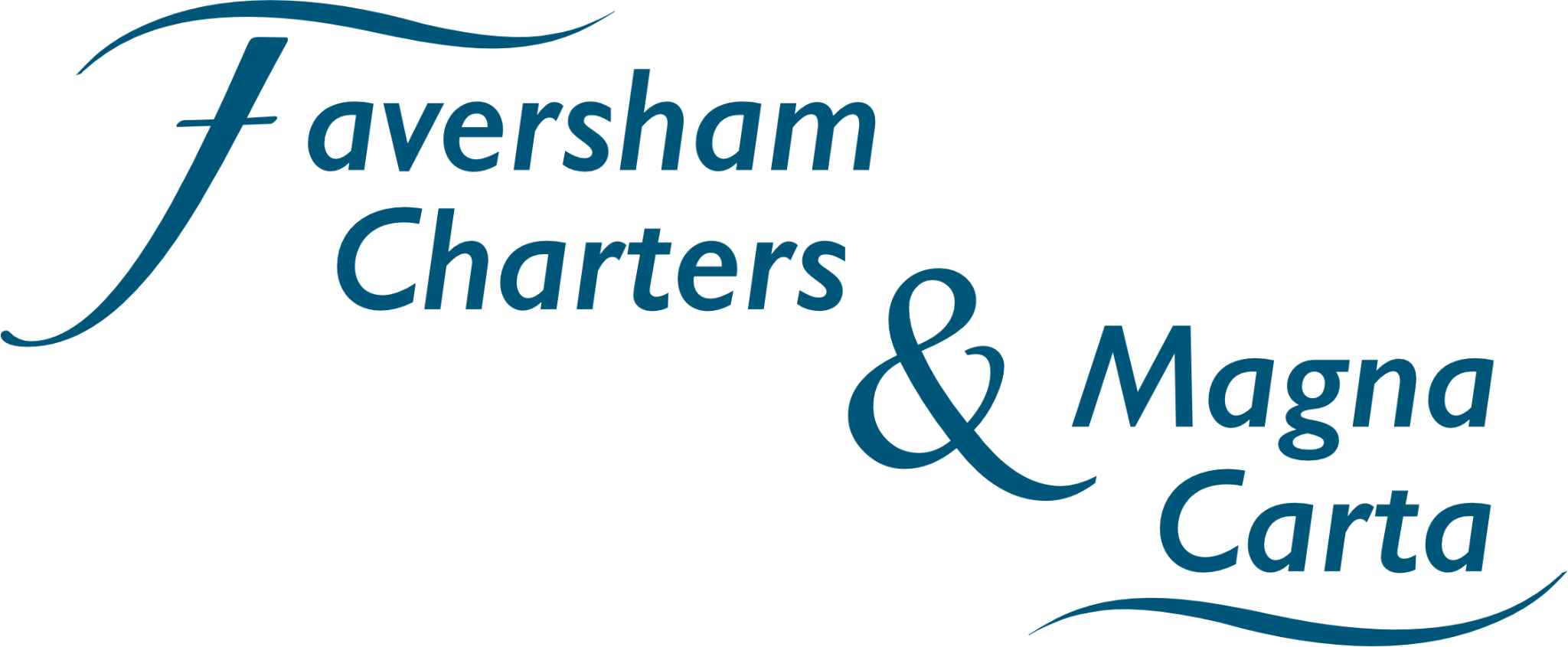 Before your visit:-Please plan to arrive 10 minutes before your allotted time, to ensure we can start promptly.-Please ensure all long hair is tied back, to avoid getting clay or ink in it.-We will be taking photos for use on our website and social media, please ensure you have a list of children who MUST NOT have their photos taken.-Please organise the children into 3 mixed ability groups before you arrive.  One member of school staff should supervise each group.What to expect on the day:9:20 (10 minutes)-Place coats and water bottles on/ under the table in the window. -Settle onto the carpet/ bench area by the TV.9:30 (10 minutes) -Go through the powerpoint (get the school leader to attach wristbands).9:40 (20 minutes) -Give out word search sheets and pencils to complete-Dress the children in medieval clothing10:00 (25 minutes) Group 1 - Complete quiz in exhibition roomGroup 2 - Wear aprons to make clay seals and write with quills and inkGroup 3 - Design and make common horn and colour illuminated letters10:25 (25 minutes) Group 1 - Design and make common horn and colour illuminated lettersGroup 2 - Complete quiz in exhibition roomGroup 3 - Wear aprons to make clay seals and write with quills and ink10:50 (25 minutes)Group 1 - Wear aprons to make clay seals and write with quills and inkGroup 2 - Design and make common horn and colour illuminated lettersGroup 3 - Complete quiz in exhibition room11:15 (15 minutes) -Remove medieval clothing and if time allows go through what the children have learnt during the visit.11:30 -Children return to school.After the visit:-Once the clay has dried, a member of the team will deliver the seals to the school.-If you have enjoyed your visit please feel free to email us with your thoughts, that we could potentially share on our website.